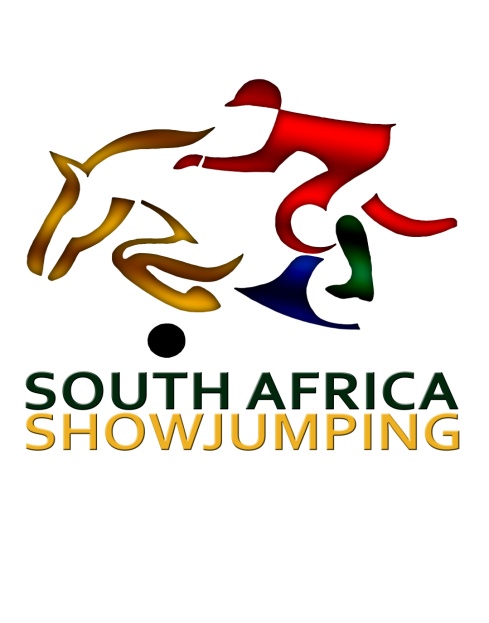 EXPRESSION OF INTEREST2019 SA JUNIOR INTER-PROVINCIAL TEAM CHAMPIONSHIP - GAUTENG Please submit an EOI if you would like to be considered for selection for the 2019 SA Junior Inter-Provincial Team. Combinations must make sure that they have entered  the 2019 SA Pony Rider/Child/Junior Championships (8th - 14th December 2019), held at Kyalami Equestrian Club, Gauteng.Email the EOI form to gauteng@sashowjumping.co.za  by no later than Thursday 31st October 2019. ATHLETE FIRST NAMEATHLETE SURNAMEDATE OF BIRTHID NoCELL NOHOME TEL NOEMAIL ADDRESSCURRENT REGISTERED GRADECURRENT HORSE available for SelectionCV/Notes